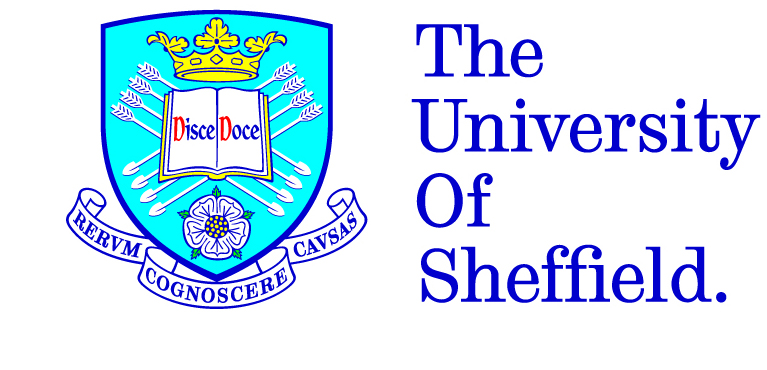 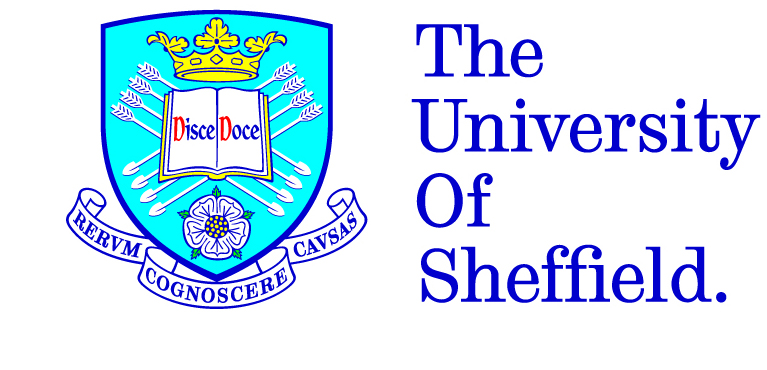 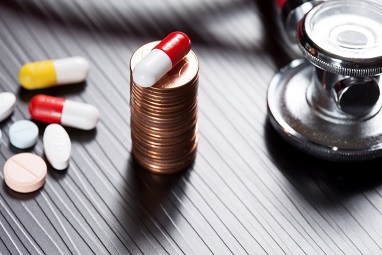 Would you like the opportunity to give your opinion on a research project?We are looking for volunteers who are interested in joining a panel to advise on research to develop a new questionnaire to measure how well health and social care interventions work.Further InformationWanted: Members of public to join a panel to give advice on a research projectDo you have a long-term health condition or experience with caring for an adult (over 16) with a long-term health condition?Do you live within the Yorkshire Region?Can you attend meetings in Sheffield City Centre?When carrying out research it is important to understand the needs of those who will be affected by the research.  For this reason, we want to ask members of the public, with experience of long-term health conditions or caring for people with long-term conditions to act as advisors to this research.  The research began in May 2017 and will run until October 2019 and is being led by a Research team at University of Sheffield with collaboration from University of Kent, NICE, OHE and EuroQol Group.Firstly, we will be trying to find out what aspects of life are important to patients, carers and social care users - such as mobility, pain, and social relationships. Then we will look at how we could ask about these and select the best questions to include in our new questionnaire. Finally, we will look at how to score the questionnaire, so that the score reflects how important each aspect of quality of life is to people. Throughout the project we will be conducting a number of interviews and surveys with patients, carers, social care users and members of the public and your input will ensure we get the most out of these. What would involvement in this panel mean for you?You would need to be able to attend face-to-face meetings in Sheffield City Centre during the day where you will be working with other members of the public and a researcher to discuss the research project, particularly how the researchers intend to involve patients and carers.You do not need any previous experience, just a willingness to give your perspective on the research and attend meetings (2 in year one and 1 in year two).The first meeting is planned for Wednesday 22nd November 2017.  Each meeting will normally take place between 11am-3pm at the University of Sheffield in central Sheffield.In addition, you may also be asked to give your views via email or telephone.You will be offered £75 per face-to-face meeting as a thank you for giving up your time and we will cover any reasonable travel expenses you may incur.  Lunch and refreshments will also be provided.  If you are interested in being involved, please contact Julie Johnson for more information on:Email: julie.johnson@sheffield.ac.ukTel: 0114 222 8276Web: http://scharr.dept.shef.ac.uk/e-qaly